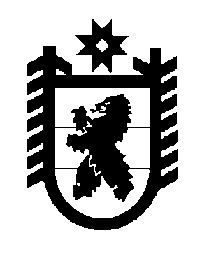 Российская Федерация Республика Карелия    ПРАВИТЕЛЬСТВО РЕСПУБЛИКИ КАРЕЛИЯРАСПОРЯЖЕНИЕот  17 октября 2019 года № 723р-Пг. Петрозаводск В целях обеспечения исполнения бюджета Республики Карелия, на основании статьи 72 Бюджетного кодекса Российской Федерации и постановления Правительства Республики Карелия от 1 июля 2014 года                  № 208-П «Об утверждении Правил принятия решений о заключении государственных контрактов на поставку товаров, выполнение работ, оказание услуг для обеспечения нужд Республики Карелия на срок, превышающий срок действия утвержденных лимитов бюджетных обязательств»:1. Министерству финансов Республики Карелия провести процедуру определения исполнителя с целью заключения:государственного контракта на оказание услуг по предоставлению кредита на обеспечение источников финансирования дефицита бюджета Республики Карелия и (или) погашение долговых обязательств Республики Карелия в форме кредитной линии с лимитом единовременной задолженности (возобновляемая кредитная линия), объем кредита –                         250 000 000 рублей, срок пользования кредитными средствами – 36 месяцев;трех государственных контрактов на оказание услуг по предоставлению кредита на обеспечение источников финансирования дефицита бюджета Республики Карелия и (или) погашение долговых обязательств Республики Карелия в форме кредитной линии с лимитом единовременной выдачи (невозобновляемая кредитная линия), объем кредита – 250 000 000 рублей каждый, срок пользования кредитными средствами – 36 месяцев.2. Установить, что планируемым результатом оказания услуг по государственным контрактам является обеспечение источников финансирования дефицита бюджета Республики Карелия  и (или) своевременное погашение долговых обязательств Республики Карелия при исполнении бюджета Республики Карелия.3. Определить:предельный срок оказания услуг по государственным контрактам – 
2022 год;предельный объем средств на выполнение государственных контрактов в размере 60 000 000 рублей каждый, в том числе по годам:2019 год – 1 666 667 рублей;2020 год – 20 000 000 рублей;2021 год – 20 000 000 рублей;2022 год – 18 333 333 рубля.
           Глава Республики Карелия                                                              А.О. Парфенчиков